GIAO LƯU CHIA SẼ THỰC TRẠNG VÀ ĐỊNH HƯỚNG PHÁT TRIỂN LÀNG NGHỀ TRUYỀN THỐNGTiếp nhận Công văn số 32-CV/TCT của Trường Chính trị thành phố Đà Nẵng, ngày 3/3/2021 Về việc đưa học viên nghiên cứu thực tế và định hướng phát triển làng nghề truyền thống trên địa bàn Tỉnh Thừa Thiên Huế. Sáng ngày 11/3/2021 Chi cục Phát triển nông thôn đã đón đoàn giao lưu chia sẽ cùng Ban giám hiệu, các thầy cô và 68 học viên lớp K35A, tại Hội trường Chi cục: Kết quả, thực trạng phát triển ngành nghề nông thôn, làng nghề; Danh mục các nghề truyền thống, làng nghề và làng nghề truyền thống được công nhận;Các giải pháp phát triển nghề truyền thống, làng nghề và làng nghề truyền thống được công nhận;Dẫn đoàn quan sát đánh giá Làng nghề truyền thống bánh bèo, nậm, lọc Đức Bưu Hương Sơ thành phố Huế.Thông qua buổi giao lưu chia sẽ các thầy cô, học viên có nhiều cảm xức về sự phong phú, đa dạng và cách làm hay của việc gìn giữ và phát triển các nghề truyền thống, làng nghề và làng nghề truyền thống tại tỉnh Thừa Thiên Huế. 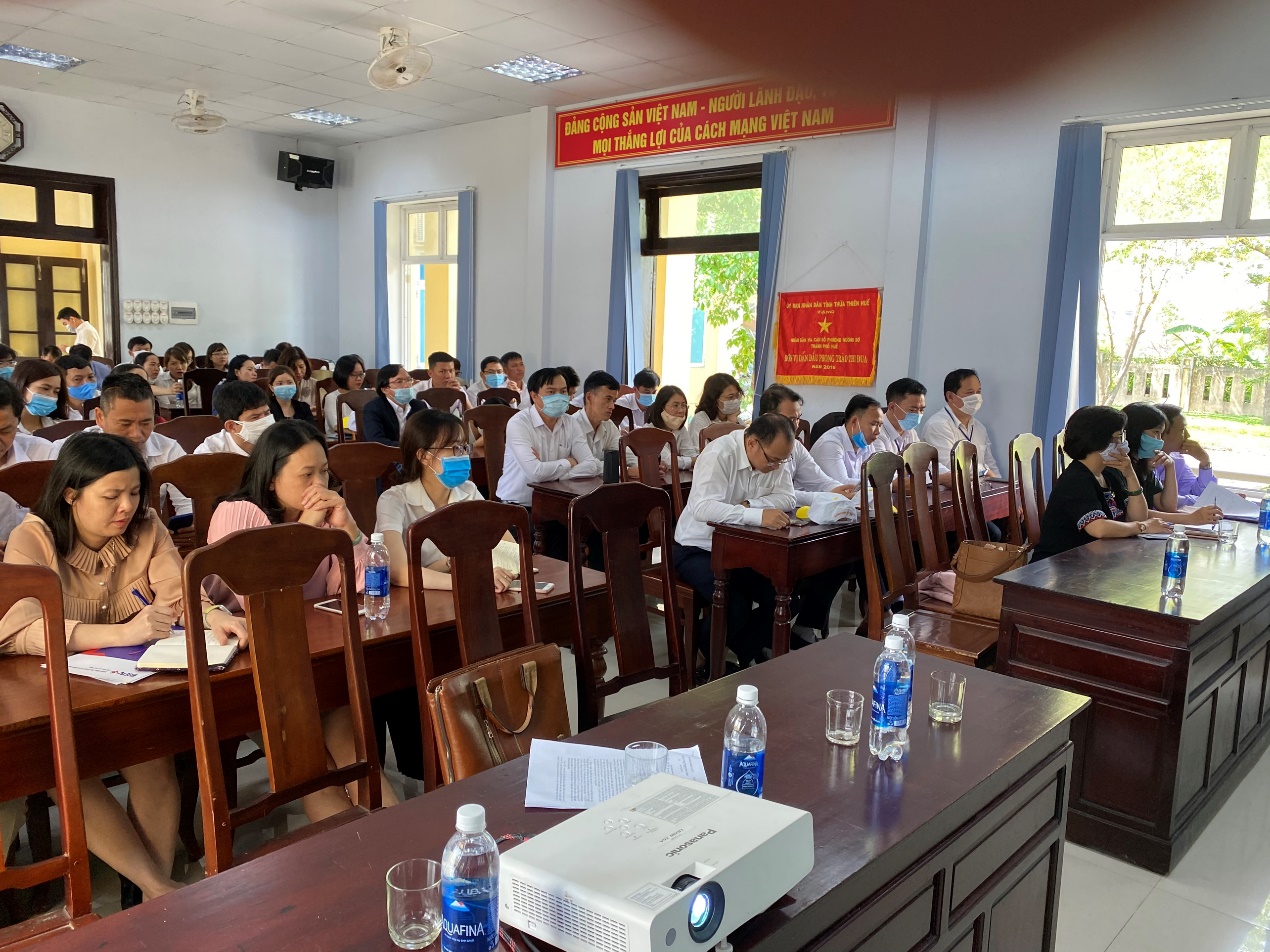 